Принято на сессииСовета депутатов 28.11.2019РЕШЕНИЕот  28 ноября 2019г.	                рп. Усть-Абакан		      	   №  90О присвоении звания «Почетный гражданин Усть-Абаканского района»Рассмотрев кандидатуру, представленную комиссией по присвоению звания «Почетный гражданин Усть-Абаканского района» в соответствии ст. 23 Устава муниципального образования Усть-Абаканский район,               Совет депутатов Усть-Абаканского района Республики ХакасияРЕШИЛ:Присвоить звание «Почетный гражданин Усть-Абаканского района» гражданам, внесшим особый вклад в социально-экономическое и духовное развитие района, получившим признание жителей района с учетом трудовой и общественной деятельности, моральных, нравственных качеств:- Васильеву Алексею Михайловичу;- Кондратьевой Галине Ивановне;- Панину Виталию Николаевичу;- Пугачевой Надежде Васильевне;- Фроловой Надежде Константиновне.Настоящее   Решение вступает в силу со дня его принятия.ПредседательСовета депутатовУсть-Абаканского района                                                              В.М. Владимиров 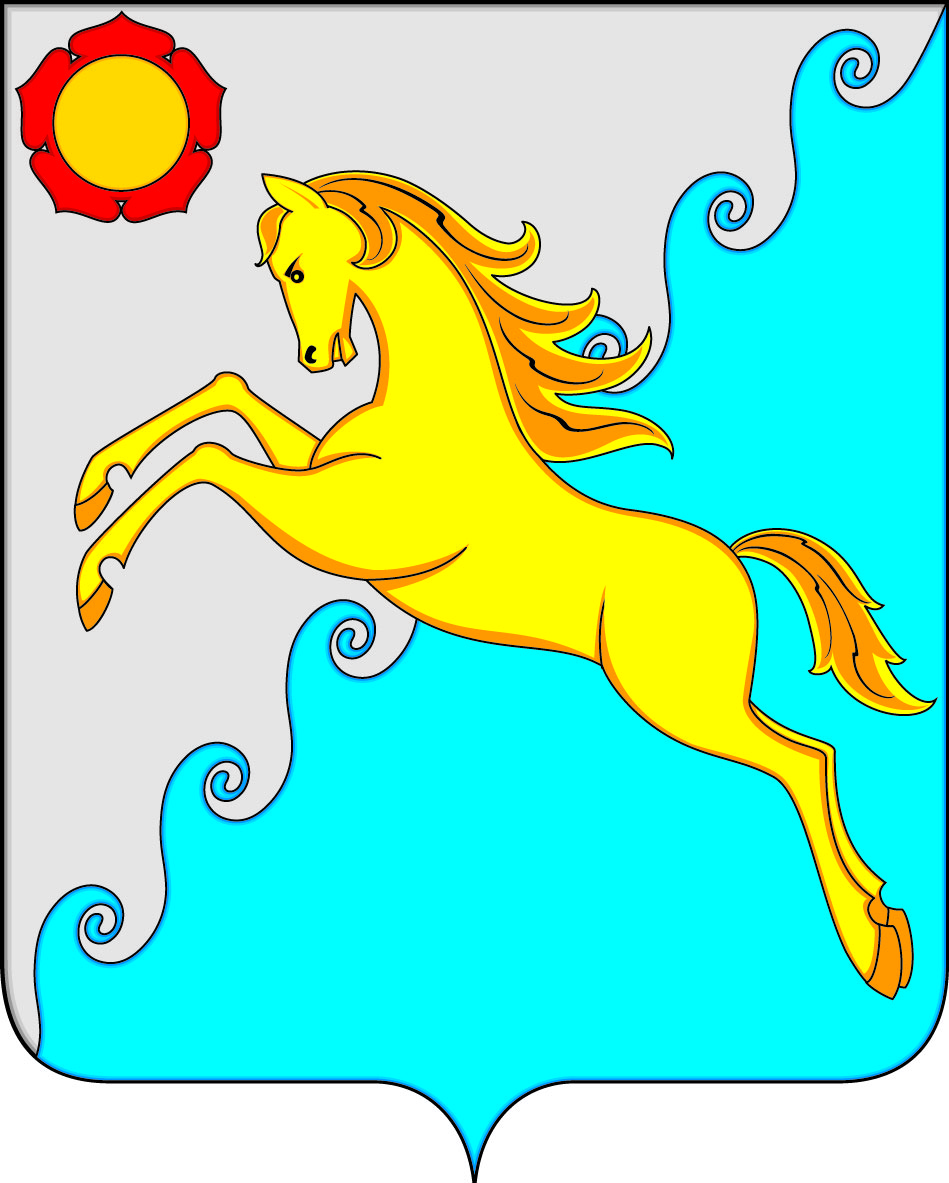 СОВЕТ ДЕПУТАТОВ УСТЬ-АБАКАНСКОГО РАЙОНА РЕСПУБЛИКИ ХАКАСИЯ